新北市文山國民中學111學年度 七  年級第 一 學期部定課程計畫  設計者：＿汪素玲＿＿一、課程類別：	    1.□國語文   2.□英語文   3.□健康與體育   4.□數學   5.□社會   6.藝術  7.□自然科學 8.□科技  9.□綜合活動二、學習節數：每週( 3)節，實施( 21 )週，共(63)節。  三、課程內涵：	四、課程架構：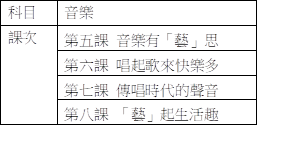 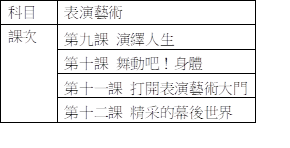 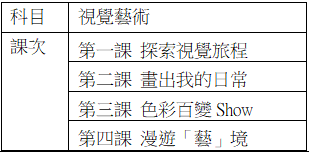 五、本學期達成之學生圖像素養指標：(打V處為本課程計畫達成之素養指標)六、素養導向教學規劃：七、本課程是否有校外人士協助教學█否，全學年都沒有(以下免填)□有，部分班級，實施的班級為：___________□有，全學年實施*上述欄位皆與校外人士協助教學與活動之申請表一致總綱核心素養學習領域核心素養 A1身心素質與自我精進 A2系統思考與解決問題 A3規劃執行與創新應變 B1符號運用與溝通表達 B2科技資訊與媒體素養 B3藝術涵養與美感素養 C1道德實踐與公民意識 C2人際關係與團隊合作 C3多元文化與國際理解藝-J-A1:參與藝術活動，增進美感知能。藝-J-A2:嘗試設計思考，探索藝術實踐解決問題的途徑。藝-J-A3:嘗試規劃與執行藝術活動，因應情境需求發揮創意。藝-J-B1:應用藝術符號，以表達觀點與風格。藝-J-B2:思辨科技資訊、媒體與藝術的關係，進行創作與鑑賞。藝-J-B3:善用多元感官，探索理解藝術與生活的關聯，以展現美感意識。藝-J-C1:探討藝術活動中社會議題的意義。 藝-J-C2:透過藝術實踐，建立利他與合群的知能，培養團隊合作與溝通協調的能力。藝-J-C3:理解在地及全球藝術與文化的多元與差異。圖像向度素養指標素養指標素養指標素養指標陽光正向健康正向正向健康健康陽光正向健康1.關懷尊重1.身心平衡陽光正向健康2.正面思考2.快樂生活飛鷹宏觀卓越宏觀宏觀卓越卓越飛鷹宏觀卓越1.溝通表達1.靈活創新飛鷹宏觀卓越2.放眼國際2.追求榮譽碧水適性學習適性適性學習學習碧水適性學習1.欣賞接納1.終身學習碧水適性學習2.適性揚才2.活學活用獅子 領導勇敢領導領導勇敢勇敢獅子 領導勇敢1.解決問題1.自信創新獅子 領導勇敢2.獨立思考2.勇於承擔教學期程學習重點學習重點單元/主題名稱與活動內容節數教學資源/學習策略評量方式融入議題備註學習內容學習表現單元/主題名稱與活動內容節數教學資源/學習策略評量方式融入議題備註第一週8/29-9/2(8/30暫定開學日)視E-Ⅳ-1:色彩理論、造形表現、符號意涵。視A-Ⅳ-1:藝術常識、藝術鑑賞方法。視P-Ⅳ-3:設計思考、生活美感。視1-Ⅳ-1:能使用構成要素和形式原理，表達情感與想法。視2-Ⅳ-1:能體驗藝術作品，並接受多元的觀點。視2-Ⅳ-3:能理解藝術產物的功能與價值，以拓展多元視野。視3-Ⅳ-3:能應用設計思考及藝術知能，因應生活情境尋求解決方案。第一課探索視覺旅程一、1.教師由圖片列舉說明美感與生活的關係，以及與學生討論這些美感與生活的連結。2.教師說明視覺藝術作品的形式，並詢問同學是否能就圖中所示，列舉平面、立體的造形呈現。二、1.教師介紹並說明美感形式要素可分為造形、色彩、材質與空間。2.教師分別就圖片與提問與學生進行分享討論，並鼓勵學生多方列舉日常生活中的例子，以探討其美感形式要素。3.藝術探索：材質妙拼湊三、1.教師介紹美的形式原理概念與圖例，引導同學就畫面美感呈現進行詮釋與討論。2.藝術探索：美的大集合31.電腦、教學簡報、投影設備、影音音響設備。1.態度評量2.發表評量3.討論評量4.教師評量5.欣賞評量6.學習單評量7.實作評量8.學生互評【環境教育】環J3:經由環境美學與自然文學了解自然環境的倫理價值。□線上教學□實施跨領域或跨科目協同教學(需另申請授課鐘點費)1.協同科目： ＿       ＿ 2.協同節數：＿      ＿＿第二週9/5-9/99/9中秋節補假視E-Ⅳ-1:色彩理論、造形表現、符號意涵。視E-Ⅳ-2:平面、立體及複合媒材的表現技法。視A-Ⅳ-1:藝術常識、藝術鑑賞方法。視P-Ⅳ-2:展覽策劃與執行。視P-Ⅳ-3:設計思考、生活美感視1-Ⅳ-1:能使用構成要素和形式原理，表達情感與想法。視1-Ⅳ-2:能使用多元媒材與技法，表現個人或社群的觀點。視2-Ⅳ-1:能體驗藝術作品，並接受多元的觀點。視2-Ⅳ-3:能理解藝術產物的功能與價值，以拓展多元視野。視3-Ⅳ-2:能規劃或報導藝術活動，展現對自然環境與社會議題的關懷。視3-Ⅳ-3:能應用設計思考及藝術知能，因應生活情境尋求解決方案。第一課探索視覺旅程、第二課畫出我的日常一、1.教師引導學生針對瑞士藝術家烏爾蘇斯威爾利整理藝術之作品，討論其視覺美感形式要素與美的形式原理的運用方式。2.教師引導學習者運用鉛筆盒中的各式文具，依照文具的色彩、造形、質感等元素重新歸類、排列，呈現出個人的創意與構想。3.引導學生說明此創作內容的主題與構想。二、1.教師利用課本說明，引導學生觀察跨頁插圖中使用的方法。2.學生分組討論，分析觀察所得。3.經觀察比較後，說明使用取景框觀察實景的方式。4.教師利用圖片或膠帶實體說明。5.教師利用圖片說明，盆栽的平面也是圓形。6.作品賞析—類似題材，不同視點的表現：謝明錩〈向陽〉、〈斑駁之美〉、林玉葉〈清香〉。31.電腦、教學簡報、投影設備、影音音響設備、輔助教材。1.態度評量2.發表評量3.討論評量4.教師評量5.欣賞評量6.學習單評量7.實作評量8.學生互評9.實作評量【環境教育】環J1:了解生物多樣性及環境承載力的重要性。環J3:經由環境美學與自然文學了解自然環境的倫理價值。第三週9/12-9/16視E-Ⅳ-1:色彩理論、造形表現、符號意涵。視E-Ⅳ-2:平面、立體及複合媒材的表現技法。視A-Ⅳ-1:藝術常識、藝術鑑賞方法。視P-Ⅳ-2:展覽策劃與執行。視1-Ⅳ-1:能使用構成要素和形式原理，表達情感與想法。視1-Ⅳ-2:能使用多元媒材與技法，表現個人或社群的觀點。視2-Ⅳ-1:能體驗藝術作品，並接受多元的觀點。視3-Ⅳ-2:能規劃或報導藝術活動，展現對自然環境與社會議題的關懷。第二課畫出我的日常一、1.教師利用圖片或教具，說明明暗調子，以及光源、物體、影子的關係。2.教師利用圖片說明筆法的運用。3.作品賞析。4.教師拿出課前準備的檯燈與棒球，讓學生練習明暗與筆法。二、1.教師利用圖片或教具，說明表現空間遠近的方法。2.教師利用圖片或教具，說明透視畫法。3.藝術探索：畫出透視感4.教師利用圖片或教具，說明構圖方式。5.作品賞析三、1.教師利用圖例或教材，說明新奇視點或1+1的物體接龍概念。2.學生利用課堂時間，在課本上完成新奇視點或物體接龍創作。3.教師於課堂中個別指導。4.請學生展示完成的作品，並說明創作理念。31.電腦、教學簡報、投影設備、輔助教材。1.教師評量2.態度評量3.發表評量4.討論評量6.學生互評5.實作評量7.學習單評量【環境教育】環J1:了解生物多樣性及環境承載力的重要性。第四週9/19-9/23視E-Ⅳ-1 色彩理論、造形表現、符號意涵。視E-Ⅳ-2 平面、立體及複合媒材的表現技法。視A-Ⅳ-1 藝術常識、藝術鑑賞方法。視P-Ⅳ-3 設計思考、生活美感。視A-Ⅳ-2 傳統藝術、當代藝術、視覺文化。視A-Ⅳ-3 在地及各族群藝術、全球藝術。視1-Ⅳ-1 能使用構成要素和形式原理，表達情感與想法。視1-Ⅳ-2 能使用多元媒材與技法，表現個人或社群的觀點。視2-Ⅳ-1 能體驗藝術作品，並接受多元的觀點。視2-Ⅳ-2 能理解視覺符號的意義，並表達多元的觀點。視2-Ⅳ-3 能理解藝術產物的功能與價值，以拓展多元視野。視3-Ⅳ-3 能應用設計思考及藝術知能，因應生活情境尋求解決方案。第二課畫出我的日常1.教師利用圖例或教材，說明45度角視點或1+1的物體接龍概念。提醒學生創作時應把握的原則。(1)留意45度角視點時，明暗調子的分布、筆法的運用或透視的表現等。(2)物體接龍時，參考線條接龍的概念，先思考物品本身的特性或是功能，再結合適合的主題與方法。2.學生利用課堂時間，在課本上完成45度角視點或物體接龍創作。3.教師於課堂中個別指導，適時進行口頭引導或實作示範。4.創作完成後，請學生展示作品，並說明創作理念，分享創作過程。5.教師介紹圖3-1基隆正濱漁港建築色彩規畫，蒐集網路上此棟建築改造前後照片，以及改造後不同角度及視點的牆面色彩，提供學生較完整的色彩印象，討論色彩對建築體的改變或影響。6.以圖3-2跨頁插畫及引文導入，鼓勵學生發表觀察學校附近，或居住社區環境中，自然界與人工物令人印象深刻的色彩現象。7.教師可增加學區、校園內現有景物彩色圖片作舉例介紹。8.藉由課本圖片探討自然生態色彩的保護色與警示機制，以及思考人工造物如何透過色彩運用管理、識別及訊息傳達來導入教學，引起學生學習動機。9.鼓勵學生就自己的經驗與日常觀察，發表對自然及人為色彩的感覺。10.藝術探索：鼓勵學生以拍照或繪圖呈現，記錄一天中所見的三張自然景觀，三張人工物品，仔細觀察並分析這些景物的色彩呈現，分別帶給自己什麼樣的印象與感覺，並將之歸進個人學習檔案。11.以講述及討論方式探討色彩問題：(1)觀察自然與人工色彩的美之後，進一步深入認識色彩概念。教師介紹「光」與「顏料」的三原色，及其不同的混色特質。(2)顏料的色彩探討，建議可配合師生蒐集的自然及人為兩方面色彩變化的圖片或實物深入討論。(3)運用掛圖或色卡來介紹十二色相環。(4)以十二色相環來說明類似色與對比色的特質，並結合大自然中生物的天然色彩，如類似色與對比色案例圖片作為說明，引導學生細心觀察自然萬物的色彩變化，啟發同學一窺自然奧祕的興致。(5)教師介紹「色彩三要素」：色相、明度和彩度，可以配合課本圖例說明和探討。(6)除了課本內文介紹之外，教師也可依學生討論內容，隨時補充說明，以利釐清各項色彩觀念。(7)隨時提醒學生，課本上的活動記錄內容是否詳盡記載。12.藝術探索：黑白變變變。13.以討論方式來探討色彩的感覺與機能。14.圖片欣賞、整理及分類：(1)學生以自由發表的方式，就自己或分組共同蒐集到的色彩相關資料或圖片，提出個人看法。(2)教師將同學發表進行簡單歸納，並教導同學將圖片作色彩主題分類歸進學習檔案。15.認識「色彩與藝術」。31.電腦、教學簡報、影片、投影設備、影音音響設備、鉛筆、水彩顏料、紙張、調色工具、日常小物、輔助教材。1.學生互評2.教師評量3.實作評量4.學習單評量【環境教育】環J1 了解生物多樣性及環境承載力的重要性。【多元文化教育】多J4 了解不同群體間如何看待彼此的文化。第五週9/26-9/30視E-Ⅳ-1 色彩理論、造形表現、符號意涵。視E-Ⅳ-2 平面、立體及複合媒材的表現技法。視A-Ⅳ-1 藝術常識、藝術鑑賞方法。視A-Ⅳ-2 傳統藝術、當代藝術、視覺文化。視A-Ⅳ-3 在地及各族群藝術、全球藝術。視P-Ⅳ-3 設計思考、生活美感。視1-Ⅳ-1 能使用構成要素和形式原理，表達情感與想法。視1-Ⅳ-2 能使用多元媒材與技法，表現個人或社群的觀點。視2-Ⅳ-1 能體驗藝術作品，並接受多元的觀點。視2-Ⅳ-2 能理解視覺符號的意義，並表達多元的觀點。視2-Ⅳ-3 能理解藝術產物的功能與價值，以拓展多元視野。視3-Ⅳ-3 能應用設計思考及藝術知能，因應生活情境尋求解決方案。第三課色彩百變1.教師詳細介紹水彩相關用具及材料。2.教師指導材料、工具正確使用方法。3.練習水彩調色時，可將本單元前面所學之色彩的相關概念，運用在此活動。4.水彩習作時，鼓勵學生運用色彩的視覺經驗，或蒐集具體物像的圖片作為創作的參考。5.準備用具，製作彩T設計及塗色，步驟如下：(1)準備水彩顏料、水彩筆、調色盤、筆洗、抹布、剪刀、美工刀、膠水，以及兩張八開水彩紙，一張描好T恤造形的鉛筆線稿，一張作為調色用底紙。(2)將作為調色用的八開底紙，裁成不同造形的紙片，每一片可用不同的色彩概念，將水彩混色平塗在紙上。(3)以上每一片紙片上色完成後，在背面記錄自己所使用的色彩調色比例、配方。(4)完成紙片調色後，全班同學互相交換自製的彩色紙片，依自己的想法剪成各式造形。(5)在一張八開紙上，畫一件T恤的輪廓，沿著輪廓線剪下T恤，將調色後的各式造形紙片拼貼在T恤上，再翻到背面沿著T恤的輪廓剪下衣服，完成一件色彩繽紛的彩T花色設計。(6)在彩T背面寫上色彩設計理念與想法，並為設計的彩T命名。(7)以細繩將全班設計的彩T作品集結繫上，展示布置於教室中。31.電腦、教學簡報、投影設備、影音音響設備、鉛筆、水彩顏料、紙張、調色工具，以及日常小物。1.教師評量2.學生互評3.學習單評量【環境教育】環J1 了解生物多樣性及環境承載力的重要性。【多元文化教育】多J4 了解不同群體間如何看待彼此的文化。第六週10/3-10/7視E-Ⅳ-1 色彩理論、造形表現、符號意涵。視A-Ⅳ-1 藝術常識、藝術鑑賞方法。視P-Ⅳ-1 公共藝術、在地及各族群藝文活動、藝術薪傳。視P-Ⅳ-4 視覺藝術相關工作的特性與種類。視1-Ⅳ-2 能使用多元媒材與技法，表現個人或社群的觀點。視2-Ⅳ-1 能體驗藝術作品，並接受多元的觀點。視2-Ⅳ-3 能理解藝術產物的功能與價值，以拓展多元視野。視3-Ⅳ-1 能透過多元藝文活動的參與，培養對在地藝文環境的關注態度。視3-Ⅳ-2 能規畫或報導藝術活動，展現對自然環境與社會議題的關懷。第四課漫遊「藝」境1.教師說明藝文展演場所可依地域、展品的特質或表演的內容產生多元的類型，並引導學生列舉臺灣有哪些藝文展演場所？2.教師說明生活周遭容易親近的藝術展演活動場所，如地域性文化館，並請學生分享曾參與過的感想。3.教師就城市中較正式的展演空間：博物館的功能導入，並以藏品進行博物館類型的舉例與說明，例如：以藝術類作品為主的美術館、地方藝文中心與藝廊、以自然史為大宗的博物館，以及蒐藏歷史文物為目標的博物館等。4.藝術探索：我的藝文地圖。訪查居家周圍的藝文展演場所，藝術家與文化工作者的工作室也能一併記錄，試著描繪一張從自我視野記錄的藝文地圖，於下一節課分享。5.教師介紹藝文展演場所中的職業與角色，並引導同學認識其工作範疇，並比較各自的專業領域。此外可提點同學思考，這些人員合作的方式與流程。6.教師詢問同學，除圖中所列舉的職場工作者外，是否還能舉出其他的藝術從業人員？請學生提出來討論。7.教師說明於展場中，如何藉由正式與非正式的學習方案進行展演資訊查詢、閱讀與內涵的理解，師生就圖片提問進行分享與討論。8.教師說明觀展注意事項與禮儀，並引導同學思索公民素養的意涵與如何實踐。師生同時就圖片提問進行分享與討論。9.教師介紹藝術欣賞的歷程，首先觀察作品形式，與美感形式要素與美的形式原理，之後詮釋作品傳達的訊息與觀點。10.教師引導學生運用何家濂作品〈如此日常現在看起來特別有感〉的作品主題和內容，以及整幅作品造形及色彩的安排，並試著分析作品中美感形式要素的特色，和運用了哪些美的形式原理，最後提出自己的想法。11.依照〈如此日常現在看起來特別有感〉這幅畫鑑賞練習的「一、作品印象」與「二、作品詮釋」示例提問與回答問題，和同學互相討論、分享與說明。12.藝術探索：我是小小藝評家。請自行選取本學期藝術課本中曾教授過的一件藝術作品進行鑑賞的練習，教師可舉視覺藝術作品為例，以美感形式要素與美的形式原理著手，引導學生可以運用表格分析描述，並鼓勵學生勇於發表想法。31.電腦、教學簡報、投影設備、影音音響設備。1.態度評量2.發表評量3.討論評量4.學習檔案評量5.學生互評6.實作評量7.欣賞評量【環境教育】環J3 經由環境美學與自然文學了解自然環境的倫理價值。第七週10/10-10/14(段考週暫定)10/10國慶日放假視E-Ⅳ-1 色彩理論、造形表現、符號意涵。視A-Ⅳ-1 藝術常識、藝術鑑賞方法。視A-Ⅳ-3 在地及各族群藝術、全球藝術。視P-Ⅳ-1 公共藝術、在地及各族群藝文活動、藝術薪傳。視P-Ⅳ-4 視覺藝術相關工作的特性與種類。音E-Ⅳ-1 多元形式歌曲。基礎歌唱技巧，如：發聲技巧、表情等。音E-Ⅳ-2 樂器的構造、發音原理、演奏技巧，以及不同的演奏形式。音E-Ⅳ-3 音樂符號與術語、記譜法或簡易音樂軟體。音E-Ⅳ-4 音樂元素，如：音色、調式、和聲等。音A-Ⅳ-2 相關音樂語彙，如音色、和聲等描述音樂元素之音樂術語，或相關之一般性用語。音A-Ⅳ-3 音樂美感原則，如：均衡、漸層等。音P-Ⅳ-1 音樂與跨領域藝術文化活動。音P-Ⅳ-2 在地人文關懷與全球藝術文化相關議題。視1-Ⅳ-2 能使用多元媒材與技法，表現個人或社群的觀點。視2-Ⅳ-1 能體驗藝術作品，並接受多元的觀點。視2-Ⅳ-3 能理解藝術產物的功能與價值，以拓展多元視野。視3-Ⅳ-1 能透過多元藝文活動的參與，培養對在地藝文環境的關注態度。視3-Ⅳ-2 能規畫或報導藝術活動，展現對自然環境與社會議題的關懷。音1-Ⅳ-1 能理解音樂符號並回應指揮，進行歌唱及演奏，展現音樂美感意識。音1-Ⅳ-2 能融入傳統、當代或流行音樂的風格，改編樂曲，以表達觀點。音2-Ⅳ-1 能使用適當的音樂語彙，賞析各類音樂作品，體會藝術文化之美。音2-Ⅳ-2 能透過討論，以探究樂曲創作背景與社會文化的關聯及其意義，表達多元觀點。音3-Ⅳ-1 能透過多元音樂活動，探索音樂及其他藝術之共通性，關懷在地及全球藝術文化。音3-Ⅳ-2 能運用科技媒體蒐集藝文資訊或聆賞音樂，以培養自主學習音樂的興趣與發展。第四課漫遊「藝」境、第五課音樂有「藝」思1.教師可透過實際帶領學生參訪藝文展演場所活動的方式，或是安排為學生課後學習的方式進行此參觀計畫。2.教師引導學習者就參觀場域、展演活動基本資訊進行記錄。3.教師引導學習者就參觀作品基本資訊進行記錄與描繪。4.教師引導學習者運用作品詮釋，進行作品內涵描述與參訪心得撰寫。5.教師引導學習者整理與記錄參訪之旅紀念物件。(1)請學生說明此藝文之旅的規畫與觀賞主題。(2)請學生進一步以個人觀點說明此藝文之旅值得分享的細節。6.教師先藉由課本中的插圖，讓學生彼此討論，分享自己的答案。7.接著引導學生思考，有哪些聲音或音樂幾乎每天都會聽見？例如：〈給愛麗絲〉、鬧鐘鈴聲等。若是歌曲，可延伸介紹這些音樂都是經典的古典音樂作品。若有時間，建議教師藉此提出問題，讓學生腦力激盪：〈給愛麗絲〉為什麼會成為垃圾車來了的音樂？8.許多樂器都能敲打出節奏，廣義來說，能敲打發聲的物體都可稱為擊樂器。請教師分為「有固定音高」和「無固定音高」來作介紹，並運用補充資料，讓學生更加認識擊樂器的外型、特色、用途等。31.電腦、教學簡報、投影設備、影音音響設備。1.態度評量2.發表評量3.討論評量4.學習檔案評量5.教師評量6.學生互評7.實作評量8.欣賞評量【環境教育】環J3 經由環境美學與自然文學了解自然環境的倫理價值。【多元文化教育】多J8 探討不同文化接觸時可能產生的衝突、融合或創新。線上教學第八週10/17-10/21音E-Ⅳ-1 多元形式歌曲。基礎歌唱技巧，如：發聲技巧、表情等。音E-Ⅳ-2 樂器的構造、發音原理、演奏技巧，以及不同的演奏形式。音E-Ⅳ-3 音樂符號與術語、記譜法或簡易音樂軟體。音E-Ⅳ-4 音樂元素，如：音色、調式、和聲等。音A-Ⅳ-2 相關音樂語彙，如音色、和聲等描述音樂元素之音樂術語，或相關之一般性用語。音A-Ⅳ-3 音樂美感原則，如：均衡、漸層等。音P-Ⅳ-1 音樂與跨領域藝術文化活動。音P-Ⅳ-2 在地人文關懷與全球藝術文化相關議題。音1-Ⅳ-1 能理解音樂符號並回應指揮，進行歌唱及演奏，展現音樂美感意識。音1-Ⅳ-2 能融入傳統、當代或流行音樂的風格，改編樂曲，以表達觀點。音2-Ⅳ-1 能使用適當的音樂語彙，賞析各類音樂作品，體會藝術文化之美。音2-Ⅳ-2 能透過討論，以探究樂曲創作背景與社會文化的關聯及其意義，表達多元觀點。音3-Ⅳ-1 能透過多元音樂活動，探索音樂及其他藝術之共通性，關懷在地及全球藝術文化。音3-Ⅳ-2 能運用科技媒體蒐集藝文資訊或聆賞音樂，以培養自主學習音樂的興趣與發展。第五課音樂有「藝」思1.說明節奏的定義：節奏是將音的長短，有規律的組織起來。教師可具體舉例，讓學生容易理解。2.運用課本中的三個譜例，讓學生實際操作，藉由拍手讓學生體會節奏。3.說明曲調的定義：將樂譜中高低起伏的音符相連，所產生的聲音線條，就是音樂中的曲調。4.運用三種記譜方式，來感受曲調。(1)五線譜：教師依據課本的圖片，介紹五線譜的歷史演變。(2)簡譜：教師說明簡譜的認識方式以及其簡便性。(3)音名與唱名：讓學生從五線譜和簡譜，了解每一個音符的音名、唱名。5.說明首調唱法和固定唱法的定義，並搭配課本一起介紹。31.電腦、單槍投影機及相關教學媒體。1.表現評量2.實作評量3.態度評量4.欣賞評量5.發表評量【多元文化教育】多J8 探討不同文化接觸時可能產生的衝突、融合或創新。第九週10/24-10/28音E-Ⅳ-1 多元形式歌曲。基礎歌唱技巧，如：發聲技巧、表情等。音E-Ⅳ-2 樂器的構造、發音原理、演奏技巧，以及不同的演奏形式。音E-Ⅳ-3 音樂符號與術語、記譜法或簡易音樂軟體。音E-Ⅳ-4 音樂元素，如：音色、調式、和聲等。音E-Ⅳ-5 基礎指揮。音A-Ⅳ-1 器樂曲與聲樂曲，如：傳統戲曲、音樂劇、世界音樂、電影配樂等多元風格之樂曲。各種音樂展演形式，以及樂曲之作曲家、音樂表演團體與創作背景。音A-Ⅳ-2 相關音樂語彙，如音色、和聲等描述音樂元素之音樂術語，或相關之一般性用語。音A-Ⅳ-3 音樂美感原則，如：均衡、漸層等。音P-Ⅳ-1 音樂與跨領域藝術文化活動。音P-Ⅳ-2 在地人文關懷與全球藝術文化相關議題。音1-Ⅳ-1 能理解音樂符號並回應指揮，進行歌唱及演奏，展現音樂美感意識。音1-Ⅳ-2 能融入傳統、當代或流行音樂的風格，改編樂曲，以表達觀點。音2-Ⅳ-1 能使用適當的音樂語彙，賞析各類音樂作品，體會藝術文化之美。音2-Ⅳ-2 能透過討論，以探究樂曲創作背景與社會文化的關聯及其意義，表達多元觀點。音3-Ⅳ-1 能透過多元音樂活動，探索音樂及其他藝術之共通性，關懷在地及全球藝術文化。音3-Ⅳ-2 能運用科技媒體蒐集藝文資訊或聆賞音樂，以培養自主學習音樂的興趣與發展。第五課音樂有「藝」思、第六課唱起歌來快樂多1.說明和聲的定義。(1)兩個以上的音高，同時演奏而產生音響即為和聲。(2)聲音表現的對比：曲調是橫向進行，和聲是垂直為主。2.透過〈少年〉的譜例，讓學生感受節奏、曲調、和聲三元素。3.介紹中音直笛的構造。可請學生用各自帶來的直笛實際觀察。4.教師介紹不同直笛的外觀及音域。5.運用課本譜例，練習簡單的吸氣與運舌練習後，選擇合適的練習曲吹奏。6.吹奏樂曲〈布穀鳥〉。7.若時間充足，教師可挑選一首補充直笛曲請學生練習。8.教師(1)教師透過講述，播放音樂，引領學生聽辨不同的歌唱與說話類型，引導學生思考其中的異同。(2)歌唱的音準：說明歌唱時音準的重要性，與學生討論導致音準準確與否的原因。(3)引導學生察覺青春期的聲音變化，並思考如何在此時期享受歌唱的樂趣。(4)歌唱音色的比較與賞析：不同人的音色特質，以及同一個人在各時期的音色特質。(5)你我他的歌唱音域分布都不同，舉例說明人聲音域的分布與差別。(6)教師配合「藝術探索：尋找我的歌唱音域」活動，以鋼琴示範，測試兩位以上指定或自願學生的歌唱音域，講述其音域範圍與特色。9.學生(1)分組討論導致歌唱音準準確與否的原因並發表觀點。(2)我的聲音怎麼了？寫下對變聲期聲音變化的主觀感受。(3)探索自己的音域範圍。31.電腦、單槍投影機及相關教學媒體。1.表現評量2.實作評量3.態度評量4.發表評量5.討論評量6.學習單評量7.欣賞評量【多元文化教育】多J5 了解及尊重不同文化的習俗與禁忌。多J8 探討不同文化接觸時可能產生的衝突、融合或創新。【性別平等教育】性J1 接納自我與尊重他人的性傾向、性別特質與性別認同。第十週10/31-11/4音E-Ⅳ-1 多元形式歌曲。基礎歌唱技巧，如：發聲技巧、表情等。音E-Ⅳ-2 樂器的構造、發音原理、演奏技巧，以及不同的演奏形式。音E-Ⅳ-3 音樂符號與術語、記譜法或簡易音樂軟體。音E-Ⅳ-4 音樂元素，如：音色、調式、和聲等。音E-Ⅳ-5 基礎指揮。音A-Ⅳ-1 器樂曲與聲樂曲，如：傳統戲曲、音樂劇、世界音樂、電影配樂等多元風格之樂曲。各種音樂展演形式，以及樂曲之作曲家、音樂表演團體與創作背景。音A-Ⅳ-2 相關音樂語彙，如音色、和聲等描述音樂元素之音樂術語，或相關之一般性用語。音A-Ⅳ-3 音樂美感原則，如：均衡、漸層等。音P-Ⅳ-1 音樂與跨領域藝術文化活動。音P-Ⅳ-2 在地人文關懷與全球藝術文化相關議題。音1-Ⅳ-1 能理解音樂符號並回應指揮，進行歌唱及演奏，展現音樂美感意識。音1-Ⅳ-2 能融入傳統、當代或流行音樂的風格，改編樂曲，以表達觀點。音2-Ⅳ-1 能使用適當的音樂語彙，賞析各類音樂作品，體會藝術文化之美。音2-Ⅳ-2 能透過討論，以探究樂曲創作背景與社會文化的關聯及其意義，表達多元觀點。音3-Ⅳ-1 能透過多元音樂活動，探索音樂及其他藝術之共通性，關懷在地及全球藝術文化。音3-Ⅳ-2 能運用科技媒體蒐集藝文資訊或聆賞音樂，以培養自主學習音樂的興趣與發展。第六課唱起歌來快樂多1.講述並播放常見的演唱形式音樂範例：獨唱、齊唱、二重唱、三重唱、四重唱、童聲合唱、女聲合唱、男聲合唱、混聲合唱。2.講述並播放無伴奏合唱的音樂範例，如國王合唱團、歐開合唱團(織樂)，或電影《歌喉讚》等。3.介紹基本發聲原理以及發聲構造後，帶領學生暖身，參考課本或自行設計伸展動作(亦可搭配音樂)。4.歌唱前的準備(1)暖聲，aeiou，母音口型的講解與示範。(2)利用課本發聲練習曲例，以不同音高起音，擴展學生的音域。5.基本拍的指揮法(1)帶領學生做簡易手部體操，以兩拍為單位，再以三拍、四拍為單位，設計各種可能的動作。(2)播放數段音樂，引導學生聽辨樂曲的拍子，屬於二拍子、三拍子還是四拍子。(3)引導學生加上所設計的手部動作來配合樂曲律動，兩兩互評是否跟得上節拍。(4)配合樂理補給站，講解二四拍、三四拍、四四拍等拍號的構成，並請學生圈出教師指定課本頁數歌曲樂譜上的拍號。(5)介紹二拍子、三拍子與四拍子的指揮拍型，教師親自示範並播放影片為範例，再配合「藝術探索：指揮拍型練習」，讓學生更熟悉基本指揮法。(6)播放或引導學生唱出課本上的二拍子簡易曲例〈螢火蟲〉、三拍子簡易曲例〈秋蟬〉、四拍子簡易曲例〈白鷺鷥〉，並讓學生嘗試依拍型指揮。6.播放、彈奏與範唱歌曲〈月亮代表我的心〉並教唱。7.帶領學生自主學習如何「好好唱首歌」。8.引導學生進行「藝術探索：不毒舌樂評」活動。9.新教中音直笛三個指法，練習曲四首，教導學生吹奏〈祝你生日快樂〉。10.帶領學生以中音直笛來學習音程，完成「藝術探索：音程遊戲」活動。31.教室、電腦、影音音響設備、教科書、圖片、影音資料、樂器(如鋼琴、直笛)等。1.教師評量2.學生互評3.欣賞評量4.表現評量5.態度評量6.發表評量7.實作評量8.學習單評量【性別平等教育】性J1 接納自我與尊重他人的性傾向、性別特質與性別認同。【多元文化教育】多J5 了解及尊重不同文化的習俗與禁忌。第十一週11/7-11/11音E-Ⅳ-1 多元形式歌曲。基礎歌唱技巧，如：發聲技巧、表情等。音E-Ⅳ-2 樂器的構造、發音原理、演奏技巧，以及不同的演奏形式。音A-Ⅳ-1 器樂曲與聲樂曲，如：傳統戲曲、音樂劇、世界音樂、電影配樂等多元風格之樂曲。各種音樂展演形式，以及樂曲之作曲家、音樂表演團體與創作背景。音A-Ⅳ-3 音樂美感原則，如：均衡、漸層等。音P-Ⅳ-1 音樂與跨領域藝術文化活動。音P-Ⅳ-2 在地人文關懷與全球藝術文化相關議題。音P-Ⅳ-3 音樂相關工作的特性與種類。音1-Ⅳ-1 能理解音樂符號並回應指揮，進行歌唱及演奏，展現音樂美感意識。音1-Ⅳ-2 能融入傳統、當代或流行音樂的風格，改編樂曲，以表達觀點。音2-Ⅳ-1 能使用適當的音樂語彙，賞析各類音樂作品，體會藝術文化之美。音2-Ⅳ-2 能透過討論，以探究樂曲創作背景與社會文化的關聯及其意義，表達多元觀點。音3-Ⅳ-1 能透過多元音樂活動，探索音樂及其他藝術之共通性，關懷在地及全球藝術文化。音3-Ⅳ-2 能運用科技媒體蒐集藝文資訊或聆賞音樂，以培養自主學習音樂的興趣與發展。第七課傳唱時代的聲音1.教師透過講述及播放音樂，引領學生欣賞曾流行於這塊土地的音樂風格，建立臺灣聲音記憶的基礎情意。2.講述歌曲創作人—作曲家鄧雨賢，播放一段純純演唱的鄧雨賢作品〈月夜愁〉。3.講述歌曲創作人—作詞家陳達儒、李臨秋、周添旺，並欣賞其作品〈白牡丹〉、〈月夜愁〉、〈補破網〉等，除樂曲風格之外，側重講解歌詞情意以凸顯在地人文關懷。4.教師配合課本圖文，透過講故事，播放音樂，引領學生欣賞曾在這塊土地上的聲音記憶，並探討藝術活動中社會議題的意義。5.教授中音直笛兩個指法，練習曲兩首，教導學生吹奏〈秋蟬〉。6.藉由介紹歌星鄧麗君、鳳飛飛、費玉清，並播放其歌曲演唱，帶領學生理解流行歌曲與常民生活的關聯，建立其欣賞過往音樂文化的態度。7.播放、彈奏與範唱歌曲〈幸福路上〉並教唱。8.簡介校園民歌，並播放數首作品，如〈歌聲滿行囊〉、〈拜訪春天〉、〈恰似你的溫柔〉等。9.播放校園民歌〈鄉間的小路〉，並深入帶領學生欣賞其詞曲創作，與這首歌曲的創作背景。10.播放校園民歌〈夢田〉、〈如果〉，並講述當時校園民的演唱風格與流行情況。31.教室、電腦、影音音響設備、教科書、圖片、影音資料、樂器(如鋼琴、直笛)等。1.教師評量2.學生互評3.發表評量4.表現評量5.實作評量6.態度評量7.欣賞評量8.學習單評量【海洋教育】海J10 運用各種媒材與形式，從事以海洋為主題的藝術表現。【閱讀素養教育】閱J10 主動尋求多元的詮釋，並試著表達自己的想法。第十二週11/14-11/18音E-Ⅳ-1 多元形式歌曲。基礎歌唱技巧，如：發聲技巧、表情等。音E-Ⅳ-2 樂器的構造、發音原理、演奏技巧，以及不同的演奏形式。音E-Ⅳ-3 音樂符號與術語、記譜法或簡易音樂軟體。音A-Ⅳ-1 器樂曲與聲樂曲，如：傳統戲曲、音樂劇、世界音樂、電影配樂等多元風格之樂曲。各種音樂展演形式，以及樂曲之作曲家、音樂表演團體與創作背景。音A-Ⅳ-3 音樂美感原則，如：均衡、漸層等。音P-Ⅳ-1 音樂與跨領域藝術文化活動。音P-Ⅳ-2 在地人文關懷與全球藝術文化相關議題。音P-Ⅳ-3 音樂相關工作的特性與種類。音1-Ⅳ-1 能理解音樂符號並回應指揮，進行歌唱及演奏，展現音樂美感意識。音1-Ⅳ-2 能融入傳統、當代或流行音樂的風格，改編樂曲，以表達觀點。音2-Ⅳ-1 能使用適當的音樂語彙，賞析各類音樂作品，體會藝術文化之美。音2-Ⅳ-2 能透過討論，以探究樂曲創作背景與社會文化的關聯及其意義，表達多元觀點。音3-Ⅳ-1 能透過多元音樂活動，探索音樂及其他藝術之共通性，關懷在地及全球藝術文化。音3-Ⅳ-2 能運用科技媒體蒐集藝文資訊或聆賞音樂，以培養自主學習音樂的興趣與發展。第七課傳唱時代的聲音1.講述民歌創作的時代背景，當時為何產生興起「唱自己的歌」之風潮的原因。2.播放校園民歌〈美麗島〉，並帶領學生深入欣賞其詞曲創作者與這首歌曲的創作背景。3.播放校園民歌〈再別康橋〉，並帶領學生深入欣賞其詞曲創作與這首歌曲的創作背景。4.播放〈外婆的澎湖灣〉演唱版本，或由教師範奏其曲調。5.教導學生習唱〈外婆的澎湖灣〉。6.簡介民謠吉他，並鼓勵學生自學。7.國家表演藝術中心：西元2014年成立的國家表演藝術中心，設有三個國家級藝文場館及一個附設團隊，簡稱「三館一團」；分別為臺北國家兩廳院、臺中國家歌劇院、高雄衛武營國家藝術文化中心以及國家交響樂團（NSO）。國家表演藝術中心扮演著臺灣藝文領航角色，持續帶動臺灣表演藝術的發展。8.分別介紹衛武營國家藝術文化中心、國家兩廳院及臺中國家歌劇院，並播放介紹影片。9.國立傳統藝術中心：簡介國立傳統藝術中心，成立於西元2002年，設有三個派出單位及一個場館，簡稱「三團一館」；分別為國光劇團、臺灣國樂團、臺灣豫劇團，及臺灣音樂館。傳藝中心目前共分為三個園區，包括總部宜蘭傳藝園區、位於臺北的臺灣戲曲中心，以及位於高雄的高雄豫劇藝術園區（預計西元2022年啟用）。10.分別介紹宜蘭傳藝園區及臺灣戲曲中心，並播放相關介紹影片。31.教室、電腦、影音音響設備、教科書、圖片、影音資料、樂器(如鋼琴、直笛)等。1.教師評量2.學生互評3.發表評量4.表現評量5.實作評量6.態度評量7.欣賞評量8.學習單評量【海洋教育】海J10 運用各種媒材與形式，從事以海洋為主題的藝術表現。【閱讀素養教育】閱J10 主動尋求多元的詮釋，並試著表達自己的想法。【戶外教育】戶J3 理解知識與生活環境的關係，獲得心靈的喜悅，培養積極面對挑戰的能力與態度。【國際教育】國J4 尊重與欣賞世界不同文化的價值。第十三週11/21-11/25音E-Ⅳ-1 多元形式歌曲。基礎歌唱技巧，如：發聲技巧、表情等。音E-Ⅳ-2 樂器的構造、發音原理、演奏技巧，以及不同的演奏形式。音E-Ⅳ-3 音樂符號與術語、記譜法或簡易音樂軟體。音A-Ⅳ-1 器樂曲與聲樂曲，如：傳統戲曲、音樂劇、世界音樂、電影配樂等多元風格之樂曲。各種音樂展演形式，以及樂曲之作曲家、音樂表演團體與創作背景。音A-Ⅳ-2 相關音樂語彙，如音色、和聲等描述音樂元素之音樂術語，或相關之一般性用語。音A-Ⅳ-3 音樂美感原則，如：均衡、漸層等。音P-Ⅳ-1 音樂與跨領域藝術文化活動。音P-Ⅳ-2 在地人文關懷與全球藝術文化相關議題。音1-Ⅳ-1 能理解音樂符號並回應指揮，進行歌唱及演奏，展現音樂美感意識。音1-Ⅳ-2 能融入傳統、當代或流行音樂的風格，改編樂曲，以表達觀點。音2-Ⅳ-1 能使用適當的音樂語彙，賞析各類音樂作品，體會藝術文化之美。音2-Ⅳ-2 能透過討論，以探究樂曲創作背景與社會文化的關聯及其意義，表達多元觀點。音3-Ⅳ-1 能透過多元音樂活動，探索音樂及其他藝術之共通性，關懷在地及全球藝術文化。音3-Ⅳ-2 能運用科技媒體蒐集藝文資訊或聆賞音樂，以培養自主學習音樂的興趣與發展。第八課「藝」起生活趣1.介紹課文中各縣市的藝文展演中心或藝術空間的特色及常見的表演形式。2.帶領學生認識縣市藝文展演中心及探索學校附近的藝文展演場所。3.藝術探索─我的藝文空間：帶領學生使用網路尋找自己住家附近的地圖，並畫下來，搜尋關鍵字「藝術中心」或「展演空間」等，找到住家附近的場館並標示在地圖上；搜尋該場館的特色或最近即將舉辦的活動，並寫在地圖上。4.歌曲習唱─歌頌者：欣賞樂團「蘇打綠」在國家音樂廳表演的影片，並習唱歌曲《歌頌者》。5.欣賞破銅爛鐵(Stomp)及亂打秀(Nanta)表演的片段，請學生分享心得，再請教師介紹此兩個表演團體。6.欣賞利用身邊物品敲打節奏的創意演奏影片，並請學生分享近期看到的相關影片。7.藝術探索：敲敲打打玩音樂教師可先示範敲出聲音，但不要讓學生看到樂器，讓學生猜猜看，再請學生運用手邊的用品試一試。8.帶領學生認識森巴音樂，並介紹課本中的四種擊樂器：砂鈴、鈴鼓、刮葫、鼓。31.電腦、影音音響設備、直笛、鋼琴及相關教學媒體。1.教師評量2.學生互評3.發表評量4.表現評量5.實作評量6.態度評量7.欣賞評量8.學習單評量【戶外教育】戶J3 理解知識與生活環境的關係，獲得心靈的喜悅，培養積極面對挑戰的能力與態度。【國際教育】國J4 尊重與欣賞世界不同文化的價值。第十四週11/28-12/2(段考週暫定)音E-Ⅳ-1 多元形式歌曲。基礎歌唱技巧，如：發聲技巧、表情等。音E-Ⅳ-2 樂器的構造、發音原理、演奏技巧，以及不同的演奏形式。音E-Ⅳ-3 音樂符號與術語、記譜法或簡易音樂軟體。音A-Ⅳ-1 器樂曲與聲樂曲，如：傳統戲曲、音樂劇、世界音樂、電影配樂等多元風格之樂曲。各種音樂展演形式，以及樂曲之作曲家、音樂表演團體與創作背景。音A-Ⅳ-2 相關音樂語彙，如音色、和聲等描述音樂元素之音樂術語，或相關之一般性用語。音A-Ⅳ-3 音樂美感原則，如：均衡、漸層等。音P-Ⅳ-1 音樂與跨領域藝術文化活動。音P-Ⅳ-2 在地人文關懷與全球藝術文化相關議題。表E-Ⅳ-1 聲音、身體、情感、時間、空間、勁力、即興、動作等戲劇或舞蹈元素。表E-Ⅳ-2 肢體動作與語彙、角色建立與表演、各類型文本分析與創作。表A-Ⅳ-1 表演藝術與生活美學、在地文化及特定場域的演出連結。表A-Ⅳ-2 在地及各族群、東西方、傳統與當代表演藝術之類型、代表作品與人物。表P-Ⅳ-4 表演藝術活動與展演、表演藝術相關工作的特性與種類。音1-Ⅳ-1 能理解音樂符號並回應指揮，進行歌唱及演奏，展現音樂美感意識。音1-Ⅳ-2 能融入傳統、當代或流行音樂的風格，改編樂曲，以表達觀點。音2-Ⅳ-1 能使用適當的音樂語彙，賞析各類音樂作品，體會藝術文化之美。音2-Ⅳ-2 能透過討論，以探究樂曲創作背景與社會文化的關聯及其意義，表達多元觀點。音3-Ⅳ-1 能透過多元音樂活動，探索音樂及其他藝術之共通性，關懷在地及全球藝術文化。音3-Ⅳ-2 能運用科技媒體蒐集藝文資訊或聆賞音樂，以培養自主學習音樂的興趣與發展。表1-Ⅳ-1 能運用特定元素、形式技巧與肢體語彙表現想法，發展多元能力，並在劇場中呈現。表1-Ⅳ-2 能理解表演的形式、文本與表現技巧並創作發表。表2-Ⅳ-1 能覺察並感受創作與美感經驗的關聯。表2-Ⅳ-2 能體認各種表演藝術發展脈絡、文化內涵及代表人物。表3-Ⅳ-4 能養成鑑賞表演藝術的習慣，並能適性發展。第八課「藝」起生活趣、第九課演繹人生1.藝起Samba秀一下：利用身邊的小物品稍加改造成森巴小樂器，學習砂鈴、鈴鼓、刮葫及鼓的基本節奏，並分組練習。2.將全班分成四組，分別持砂鈴、刮葫、鈴鼓及鼓（或可以自製樂器替代），演奏節奏譜例。3.由教師演奏響木，帶領全班進行大合奏。4.中音直笛習奏〈巴西森巴Samba do Brazil〉。5.將全班分為五組，為直笛加節奏組，由教師演奏響木，亦可加入吹哨，帶領全班完成一場歡樂的巴西森巴嘉年華。6.老師帶領學生先從「認識自己」開始，首先透過PPT或黑板陳列出特質的描述語詞，再請學生試著寫下如課本範例中，關於自己的外在與內在特質相關文字。7.藝術探索「猜猜我是誰」：可將同學完成上述練習的紙張，先請他們寫上姓名座號並且將其摺好，由老師收齊放在盒子中，隨機抽取並且念出每張同學所寫的描述，讓全班猜出紙條中描述的同學名字。8.當活動進行完後，老師可請大家分享與討論，關於同學和自己對他人的了解是否一致，或是有很大的差距！9.舞臺上的身體區位：老師可以利用一些演員在舞臺上表演的畫面，引導學生觀察及討論在日常生活經驗中，是否也有相同類似的身體姿態。接下來，隨著課本所介紹的幾種不同演員在舞臺上的身體區位面向，是否代表著在不同的情境下，演員身體面向給觀眾的表演氛圍會有所不同。10.藝術探索「我的身體會說話」：在經過上述的課程引導與討論後，可讓學生先觀察課本第165頁兩張圖片中的人物姿態與身體區位，依據自身的感受，幫圖中人物設定關係跟情境，再幫每位角色寫上一句符合圖中畫面的臺詞。11.當活動進行完，若還有時間，老師可請大家分享與討論，關於自己所設定的情境跟臺詞！31.電腦、影音音響設備、直笛、鋼琴及相關教學媒體。1.教師評量2.學生互評3.發表評量4.表現評量5.態度評量6.欣賞評量【戶外教育】戶J3 理解知識與生活環境的關係，獲得心靈的喜悅，培養積極面對挑戰的能力與態度。【國際教育】國J4 尊重與欣賞世界不同文化的價值。【人權教育】人J5 了解社會上有不同的群體和文化，尊重並欣賞其差異。線上教學第十五週12/5-12/9表E-Ⅳ-1 聲音、身體、情感、時間、空間、勁力、即興、動作等戲劇或舞蹈元素。表E-Ⅳ-2 肢體動作與語彙、角色建立與表演、各類型文本分析與創作。表A-Ⅳ-1 表演藝術與生活美學、在地文化及特定場域的演出連結。表A-Ⅳ-2 在地及各族群、東西方、傳統與當代表演藝術之類型、代表作品與人物。表P-Ⅳ-4 表演藝術活動與展演、表演藝術相關工作的特性與種類。表1-Ⅳ-1 能運用特定元素、形式、技巧與肢體語彙表現想法，發展多元能力，並在劇場中呈現。表1-Ⅳ-2 能理解表演的形式、文本與表現技巧並創作發表。表2-Ⅳ-1 能覺察並感受創作與美感經驗的關聯。表2-Ⅳ-2 能體認各種表演藝術發展脈絡、文化內涵及代表人物。表3-Ⅳ-4 能養成鑑賞表演藝術的習慣，並能適性發展。第九課演繹人生1.職業人物觀察老師帶領學生透過討論，讓同學對於有些不熟悉的行業或是這些職業有更深入的了解。接下來，老師可從同學所寫的人物觀察表中選出一個職業，並將答案告訴一位學生，請他上講臺。接著將班上同學分成兩組，輪番向臺上同學發問關於這個職業的線索，例如，「請問這職業有性別的限定嗎？」、「請問這職業工作的時間是在早上還是晚上？」、「請問這職業跟吃的有關嗎？」等相關問題。等到線索暗示的差不多，老師可請同學進行搶答。2.藝術探索「小小記者會」：請一位自願的同學上臺，扮演他所寫的職業人物，並且加上一些情境的設定，例如一位還不紅的歌手、夜市叫賣的主持人、辛苦補貨的超商人員、要包容不同病患的牙醫等角色。可以先請他坐在臺上，以記者會的方式，請臺下的同學扮演記者，向臺上同學發問關於從事這個行業的心情或想法，例如「你每天都會接觸到許多不同的病人，最讓你覺得辛苦的地方是什麼？」、「你有想過萬一這個工作一直賺不到錢，你會放棄嗎？」、「萬一遇到有人要來超商搶劫，你該怎麼辦？」。3.當活動進行完後，老師可以從同學的提問和討論中，了解學生們的觀察力，以及社會關注的議題！4.老師可以透過幾段表演影片欣賞，讓學生認識兩位表演大師的作品，再引導他們看到兩位表演者如何詮釋劇中的角色。5.金士傑《最後十四堂星期二的課》金士傑飾演癌症末期的莫利教授，該角色罹患絕症。其症狀是隨著時間增長，患者肌肉由下至上會逐漸萎縮，最後全身都不能動，但神智卻仍然清醒。在莫利教授生命的最後三個多月裡，他最喜愛的學生米奇，每逢星期二便會到教授家去討論一些人生會遇到的困難及疑惑，包括死亡、愛、婚姻、家庭等議題。在這過程中，米奇體會到唯有面對死亡，才能明白活著的意義。6.李國修《京戲啟示錄》李國修從電視喜劇紅星，轉型成為編、導、演全才的劇場人，在《京戲啟示錄》，藉由深刻的內心戲來刻畫父子情感，博得所有觀眾的共鳴，也讓他拿下第一座國家文藝獎的戲劇類獎項。31.電腦、網路、影音音響設備。1.教師評量2.學生互評3.觀察評量4.發表評量5.態度評量【人權教育】人J5 了解社會上有不同的群體和文化，尊重並欣賞其差異。第十六週12/12-12/13表E-Ⅳ-1 聲音、身體、情感、時間、空間、勁力、即興、動作等戲劇或舞蹈元素。表E-Ⅳ-2 肢體動作與語彙、角色建立與表演、各類型文本分析與創作。表A-Ⅳ-1 表演藝術與生活美學、在地文化及特定場域的演出連結。表A-Ⅳ-3 表演形式分析、文本分析。表P-Ⅳ-2 應用戲劇、應用劇場與應用舞蹈等多元形式。表1-Ⅳ-1 能運用特定元素、形式、技巧與肢體語彙表現想法，發展多元能力，並在劇場中呈現。表1-Ⅳ-2 能理解表演的形式、文本與表現技巧並創作發表。表2-Ⅳ-1 能覺察並感受創作與美感經驗的關聯。表2-Ⅳ-3 能運用適當的語彙，明確表達、解析及評價自己與他人的作品。表3-Ⅳ-1 能運用劇場相關技術，有計畫的排練與展演。第十課舞動吧！身體1.從生活到藝術(1)根據時代的演變，舞蹈從溝通、凝聚部落精神等功能性，發展成供人觀賞的表演藝術。(2)介紹網罟之歌與紐西蘭毛利人哈卡舞。(3)說明一場專業舞蹈演出所需具備的元素，介紹編舞家及舞者的身分。2.創造性舞蹈(1)介紹創造性舞蹈，說明創造性舞蹈的特點，並強調每個人身體的獨特性，展現創意的重要。(2)介紹拉邦，並說明「舞蹈與動作是分不開的，舞蹈的經驗是建立在日常生活的動作形式。」要開始跳舞前，必須親自經過一連串身體的探索與體驗，並非憑空想像或只透過觀賞他人就可以學習。3.舞蹈動作元素：身體引導學生進行身體各部位的探索活動，使學生更靈活運用自己的肢體動作。4.舞蹈動作元素：空間(1)層次：試著做出高、中、低三個層次的動作變化。(2)方向：試著改變動作的方向與視線。(3)軌跡：繪製一條路徑，挑選兩個部位於空間中舞動出路徑，再試著透過位移動作於空間中畫出路徑。5.舞蹈動作元素：時間(1)速度：試著先用十五秒的時間做「抬頭、側彎腰及抬腿」三個動作，接著只用三秒。雖然是一樣的動作，是否有不一樣的感受？(2)時間性：試試看用八秒的時間從站直到躺平，再試試看用兩秒的時間從站直到躺平。(3)節奏性：試著維持穩定的節拍於教室中自由行走，一邊走一邊數節拍一、二、三、四，熟悉後試著將一變成重拍，用力往地板踩，接著再換二為重拍，你可以靈活掌握嗎？31.地板教室、電腦、影音音響設備。1.教師評量2.表現評量3.實作評量4.討論評量【多元文化教育】多J4 了解不同群體間如何看待彼此的文化。第十七週12/19-12/23表E-Ⅳ-1 聲音、身體、情感、時間、空間、勁力、即興、動作等戲劇或舞蹈元素。表E-Ⅳ-2 肢體動作與語彙、角色建立與表演、各類型文本分析與創作。表A-Ⅳ-1 表演藝術與生活美學、在地文化及特定場域的演出連結。表A-Ⅳ-2 在地及各族群、東西方、傳統與當代表演藝術之類型、代表作品與人物。表A-Ⅳ-3 表演形式分析、文本分析。表P-Ⅳ-2 應用戲劇、應用劇場與應用舞蹈等多元形式。表P-Ⅳ-3 影片製作、媒體應用、電腦與行動裝置相關應用程式。表P-Ⅳ-4 表演藝術活動與展演、表演藝術相關工作的特性與種類。表1-Ⅳ-1 能運用特定元素、形式、技巧與肢體語彙表現想法，發展多元能力，並在劇場中呈現。表1-Ⅳ-2 能理解表演的形式、文本與表現技巧並創作發表。表2-Ⅳ-1 能覺察並感受創作與美感經驗的關聯。表2-Ⅳ-2 能體認各種表演藝術發展脈絡、文化內涵及代表人物。表2-Ⅳ-3 能運用適當的語彙，明確表達、解析及評價自己與他人的作品。表3-Ⅳ-1 能運用劇場相關技術，有計畫的排練與展演。表3-Ⅳ-2 能運用多元創作探討公共議題，展現人文關懷與獨立思考能力。表3-Ⅳ-3 能結合科技媒體傳達訊息，展現多元表演形式的作品。表3-Ⅳ-4 能養成鑑賞表演藝術的習慣，並能適性發展。第十課舞動吧！身體、第十一課打開表演藝術大門1.舞蹈動作元素：勁力介紹及試著嘗試做出力道、力度、力流相關練習動作。2.舞蹈動作元素：關係(1)與他人的關係。(2)與物件的關係。3.執行結合舞蹈動作的人體大富翁活動。4.獨一無二的打招呼之舞：獨舞教師帶著同學一同複習打招呼動作。5.獨一無二的打招呼之舞：群舞(1)與組員相見歡：三到五個人一組，先互相欣賞彼此的打招呼之舞。(2)從課本中的四個軌跡圖選出一個舞動的路線。(3)選擇每個人在路線中的起點、終點。小組成員可以任選從軌跡任何地方開始與結束，可以皆一樣也可以都不一樣。(4)選擇舞動的順序，可以一起開始結束、或分組、或一個個依序舞動。(5)共舞時可以因應夥伴的動作微調自己的動作，使共舞畫面更豐富。(6)搭配音樂，分組呈現。6.表演與生活：說明表演和生活的關係。7.百戲：中國的雜伎技藝發展得很早，有其悠久的歷史和廣闊的民間基礎，早在兩千多年的秦漢時代就有極為完備的各類型雜技表演，當時稱為「百戲」，漢代百戲分為八大類型。8.進行「藝術探索：日常活動小小表演」。9.藉由課本頁面的街頭藝人表演，讓學生分享曾經看過印象深刻的表演。敘述時不妨加入時間、地點、表演內容、印象深刻的地方。10.教師讓學生分組討論並分享：如果你是街頭藝人，表演時可能會碰到哪些困難？11.表演藝術的特色：和學生共同討論什麼是表演？什麼是表演藝術？兩者之間有什麼差異性？31.地板教室、電腦、影音音響設備。1.教師評量2.發表評量3.表現評量4.態度評量5.欣賞評量6.學習檔案評量【人權教育】人J13 理解戰爭、和平對人類生活的影響。【多元文化教育】多J4 了解不同群體間如何看待彼此的文化。第十八週12/26-12/30表E-Ⅳ-2 肢體動作與語彙、角色建立與表演、各類型文本分析與創作。表A-Ⅳ-1 表演藝術與生活美學、在地文化及特定場域的演出連結。表A-Ⅳ-2 在地及各族群、東西方、傳統與當代表演藝術之類型、代表作品與人物。表P-Ⅳ-2 應用戲劇、應用劇場與應用舞蹈等多元形式。表P-Ⅳ-3 影片製作、媒體應用、電腦與行動裝置相關應用程式。表P-Ⅳ-4 表演藝術活動與展演、表演藝術相關工作的特性與種類。表1-Ⅳ-2 能理解表演的形式、文本與表現技巧並創作發表。表2-Ⅳ-2 能體認各種表演藝術發展脈絡、文化內涵及代表人物。表2-Ⅳ-3 能運用適當的語彙，明確表達、解析及評價自己與他人的作品。表3-Ⅳ-1 能運用劇場相關技術，有計畫的排練與展演。表3-Ⅳ-2 能運用多元創作探討公共議題，展現人文關懷與獨立思考能力。表3-Ⅳ-3 能結合科技媒體傳達訊息，展現多元表演形式的作品。表3-Ⅳ-4 能養成鑑賞表演藝術的習慣，並能適性發展。1.教師可從下方「建議事項」提供的網頁中摘選舞蹈、戲劇、戲曲、影視的部分片段讓學生觀賞、比較，並就下列題目延伸：(1)你喜歡哪一種類型的表演藝術，為什麼？(2)觀賞表演，可以帶來哪些樂趣？(3)即使在填飽肚子都很困難的狀況下，為什麼還是有許多人願意投入日夜顛倒的表演藝術領域？(4)想像一下，當演員的樂趣在哪裡？(5)演員有哪些必備的先天條件嗎？(6)我們常聽到一句話：「演戲的是瘋子，看戲的是傻子。」你能夠說說看，這句話所包含的意義是什麼嗎？2.播放「參考影片片段」，觀察不同形式的劇場、表演者和觀眾之間的互動。31.地板教室、電腦、影音音響設備。1.教師評量2.態度評量3.欣賞評量4.討論評量【人權教育】人J13 理解戰爭、和平對人類生活的影響。第十九週1/2-1/61/2元旦補假表E-Ⅳ-2 肢體動作與語彙、角色建立與表演、各類型文本分析與創作。表E-Ⅳ-3 戲劇、舞蹈與其他藝術元素的結合演出。表A-Ⅳ-1 表演藝術與生活美學、在地文化及特定場域的演出連結。表A-Ⅳ-2 在地及各族群、東西方、傳統與當代表演藝術之類型、代表作品與人物。表P-Ⅳ-1 表演團隊組織與架構、劇場基礎設計和製作。表P-Ⅳ-2 應用戲劇、應用劇場與應用舞蹈等多元形式。表P-Ⅳ-3 影片製作、媒體應用、電腦與行動裝置相關應用程式。表P-Ⅳ-4 表演藝術活動與展演、表演藝術相關工作的特性與種類。表1-Ⅳ-2 能理解表演的形式、文本與表現技巧並創作發表。表1-Ⅳ-3 能連結其他藝術並創作。表2-Ⅳ-1 能覺察並感受創作與美感經驗的關聯。表2-Ⅳ-2 能體認各種表演藝術發展脈絡、文化內涵及代表人物。表2-Ⅳ-3 能運用適當的語彙，明確表達、解析及評價自己與他人的作品。表3-Ⅳ-1 能運用劇場相關技術，有計畫的排練與展演。表3-Ⅳ-2 能運用多元創作探討公共議題，展現人文關懷與獨立思考能力。表3-Ⅳ-3 能結合科技媒體傳達訊息，展現多元表演形式的作品。表3-Ⅳ-4 能養成鑑賞表演藝術的習慣，並能適性發展。第十一課打開表演藝術大門、第十二課精采的幕後世界1.請學生熟識課本上的劇場守則相關圖形與規定，並且詢問學生這些規定對演出效果是否有所助益？2.可先從疫情期間如果要進入一般醫院、餐廳、飲料時，有哪些必須做到的防疫措施？然後再上網到各大表演場所查查看演藝廳有哪些特殊規定？3.延續六區法的走位練習，可從「責備」、「談心」、「爭吵」、「舞蹈」、「偷看漫畫」中，抽籤選定一個討論主題。4.準備一張白紙、四個小色片代表四個角色，讓組員設定情境後選定角色，在紙上模擬走位。5.整個討論結束後，可請桌長上臺發表哪一組的創意佳、走位構圖好？組員也可發表感想，與不同桌長進行討論的不同收穫、腦力激盪。6.劇場分工，教師可配合參考影片，簡介劇場的基本分工、演出從開始到完成的流程，及各部門工作者會在每階段(前製期、製作期、演出期)執行的步驟。7.教師講解劇場工作的內容及延伸領域。8.劇場演出流程介紹。9.教師可配合參考影片，簡介舞臺設計工作者的工作內容及舞臺製作的流程。10.可觀看屏風表演班的《莎姆雷特》及奧斯卡‧柯爾斯諾瓦X立陶宛OKT劇團的《哈姆雷特》說明寫實舞臺與非寫實舞臺的差異。或以全民大劇團的舞臺劇《同學會》(寫實舞臺)及果陀劇場《最後14堂星期二的課》的片段(非寫實舞臺)為例，讓學生能對兩者有更清楚的理解。11.教師講解不同舞臺設計的表現形式。31.地板教室、電腦、影音音響設備。1.教師評量2.態度評量3.欣賞評量4.討論評量5.參與評量6.問答評量7.觀察評量8.實作評量9.學習單評量【人權教育】人J13 理解戰爭、和平對人類生活的影響。【生涯規畫教育】涯J3 覺察自己的能力與興趣。第二十週1/9-1/13表E-Ⅳ-3 戲劇、舞蹈與其他藝術元素的結合演出。表A-Ⅳ-1 表演藝術與生活美學、在地文化及特定場域的演出連結。表P-Ⅳ-1 表演團隊組織與架構、劇場基礎設計和製作。表1-Ⅳ-3 能連結其他藝術並創作。表2-Ⅳ-1 能覺察並感受創作與美感經驗的關聯。表2-Ⅳ-3 能運用適當的語彙，明確表達、解析及評價自己與他人的作品。表3-Ⅳ-1 能運用劇場相關技術，有計畫的排練與展演。表3-Ⅳ-4 能養成鑑賞表演藝術的習慣，並能適性發展。第十二課精采的幕後世界1.藉由劇場演出的影片(如法國音樂劇《羅密歐與茱麗葉—決鬥》)的片段，讓學生尋找並思考影片中的燈光效果，並帶領學生思考燈光設計的目的與功能有哪些？2.進行「動手玩燈光」活動，教師可以於前一堂課預先告知，請每位學生在此節課準備手電筒或檯燈。3.先兩人一組，以手電筒或檯燈當光源，試著從不同角度，如面光、背光、側光和頂光等，打光在彼此身上，觀察有什麼不同的光影變化。4.再加上各種顏色玻璃紙(可由教師準備或請學生帶來)，觀察不同顏色的玻璃紙會營造出什麼樣的氣氛。5.全班再分四到六人一組，每一組選一張課本中的名畫。6.請各組仔細觀察畫中光線的來源及陰影的呈現，每組除了當演員的同學外，其他同學使用檯燈或手電筒盡量表現出畫中的光線狀態。7.分組上臺呈現。8.分享與討論。9.教師可配合參考影片(如中英劇團ENRA、無獨有偶2016作品《夜鶯》燈光設計訪談、夜訪劇場燈光控制室等)，簡介燈光設計工作者的工作內容、製作的流程及設計的理念。31.地板教室、電腦、影音音響設備。1.參與評量2.問答評量3.觀察評量4.實作評量5.學習單評量【生涯規畫教育】涯J3 覺察自己的能力與興趣。第二十一週1/16-1/20(段考週暫定；1/18暫定休業式)視E-Ⅳ-1 色彩理論、造形表現、符號意涵。視E-Ⅳ-2 平面、立體及複合媒材的表現技法。視E-Ⅳ-3 數位影像、數位媒材。視E-Ⅳ-4 環境藝術、社區藝術。視A-Ⅳ-1 藝術常識、藝術鑑賞方法。視A-Ⅳ-2 傳統藝術、當代藝術、視覺文化。視A-Ⅳ-3 在地及各族群藝術、全球藝術。視P-Ⅳ-1 公共藝術、在地及各族群藝文活動、藝術薪傳。視P-Ⅳ-2 展覽策畫與執行。視P-Ⅳ-3 設計思考、生活美感。視P-Ⅳ-4 視覺藝術相關工作的特性與種類。音E-Ⅳ-1 多元形式歌曲。基礎歌唱技巧，如：發聲技巧、表情等。音E-Ⅳ-2 樂器的構造、發音原理、演奏技巧，以及不同的演奏形式。音E-Ⅳ-3 音樂符號與術語、記譜法或簡易音樂軟體。音E-Ⅳ-4 音樂元素，如：音色、調式、和聲等。音E-Ⅳ-5 基礎指揮。音A-Ⅳ-1 器樂曲與聲樂曲，如：傳統戲曲、音樂劇、世界音樂、電影配樂等多元風格之樂曲。各種音樂展演形式，以及樂曲之作曲家、音樂表演團體與創作背景。音A-Ⅳ-2 相關音樂語彙，如音色、和聲等描述音樂元素之音樂術語，或相關之一般性用語。音A-Ⅳ-3 音樂美感原則，如：均衡、漸層等。音P-Ⅳ-1 音樂與跨領域藝術文化活動。音P-Ⅳ-2 在地人文關懷與全球藝術文化相關議題。音P-Ⅳ-3 音樂相關工作的特性與種類。表E-Ⅳ-1 聲音、身體、情感、時間、空間、勁力、即興、動作等戲劇或舞蹈元素。表E-Ⅳ-2 肢體動作與語彙、角色建立與表演、各類型文本分析與創作。表E-Ⅳ-3 戲劇、舞蹈與其他藝術元素的結合演出。表A-Ⅳ-1 表演藝術與生活美學、在地文化及特定場域的演出連結。表A-Ⅳ-2 在地及各族群、東西方、傳統與當代表演藝術之類型、代表作品與人物。表A-Ⅳ-3 表演形式分析、文本分析。表P-Ⅳ-1 表演團隊組織與架構、劇場基礎設計和製作。表P-Ⅳ-2 應用戲劇、應用劇場與應用舞蹈等多元形式。表P-Ⅳ-3 影片製作、媒體應用、電腦與行動裝置相關應用程式。表P-Ⅳ-4 表演藝術活動與展演、表演藝術相關工作的特性與種類。視1-Ⅳ-1 能使用構成要素和形式原理，表達情感與想法。視1-Ⅳ-2 能使用多元媒材與技法，表現個人或社群的觀點。視1-Ⅳ-3 能使用數位及影音媒體，表達創作意念。視1-Ⅳ-4 能透過議題創作，表達對生活環境及社會文化的理解。視2-Ⅳ-1 能體驗藝術作品，並接受多元的觀點。視2-Ⅳ-2 能理解視覺符號的意義，並表達多元的觀點。視2-Ⅳ-3 能理解藝術產物的功能與價值，以拓展多元視野。視3-Ⅳ-1 能透過多元藝文活動的參與，培養對在地藝文環境的關注態度。視3-Ⅳ-2 能規畫或報導藝術活動，展現對自然環境與社會議題的關懷。視3-Ⅳ-3 能應用設計思考及藝術知能，因應生活情境尋求解決方案。音1-Ⅳ-1 能理解音樂符號並回應指揮，進行歌唱及演奏，展現音樂美感意識。音1-Ⅳ-2 能融入傳統、當代或流行音樂的風格，改編樂曲，以表達觀點。音2-Ⅳ-1 能使用適當的音樂語彙，賞析各類音樂作品，體會藝術文化之美。音2-Ⅳ-2 能透過討論，以探究樂曲創作背景與社會文化的關聯及其意義，表達多元觀點。音3-Ⅳ-1 能透過多元音樂活動，探索音樂及其他藝術之共通性，關懷在地及全球藝術文化。音3-Ⅳ-2 能運用科技媒體蒐集藝文資訊或聆賞音樂，以培養自主學習音樂的興趣與發展。表1-Ⅳ-1 能運用特定元素、形式、技巧與肢體語彙表現想法，發展多元能力，並在劇場中呈現。表1-Ⅳ-2 能理解表演的形式、文本與表現技巧並創作發表。表1-Ⅳ-3 能連結其他藝術並創作。表2-Ⅳ-1 能覺察並感受創作與美感經驗的關聯。表2-Ⅳ-2 能體認各種表演藝術發展脈絡、文化內涵及代表人物。表2-Ⅳ-3 能運用適當的語彙，明確表達、解析及評價自己與他人的作品。表3-Ⅳ-1 能運用劇場相關技術，有計畫的排練與展演。表3-Ⅳ-2 能運用多元創作探討公共議題，展現人文關懷與獨立思考能力。表3-Ⅳ-3 能結合科技媒體傳達訊息，展現多元表演形式的作品。表3-Ⅳ-4 能養成鑑賞表演藝術的習慣，並能適性發展。複習全冊31.地板教室、電腦、影音音響設備。1.參與評量2.問答評量3.觀察評量4.實作評量5.學習單評量【環境教育】環J1 了解生物多樣性及環境承載力的重要性。環J3 經由環境美學與自然文學了解自然環境的倫理價值。【多元文化教育】多J4 了解不同群體間如何看待彼此的文化。多J5 了解及尊重不同文化的習俗與禁忌。多J8 探討不同文化接觸時可能產生的衝突、融合或創新。【性別平等教育】性J1 接納自我與尊重他人的性傾向、性別特質與性別認同。【海洋教育】海J10 運用各種媒材與形式，從事以海洋為主題的藝術表現。【閱讀素養教育】閱J10 主動尋求多元的詮釋，並試著表達自己的想法。【戶外教育】戶J3 理解知識與生活環境的關係，獲得心靈的喜悅，培養積極面對挑戰的能力與態度。【國際教育】國J4 尊重與欣賞世界不同文化的價值。【人權教育】人J5 了解社會上有不同的群體和文化，尊重並欣賞其差異。人J13 理解戰爭、和平對人類生活的影響。【生涯規畫教育】涯J3 覺察自己的能力與興趣。線上教學教學期程校外人士協助之課程大綱教材形式教材內容簡介預期成效原授課教師角色□簡報□印刷品□影音光碟□其他於課程或活動中使用之教學資料，請說明： 